درس: فیزیک 3درس: فیزیک 3وزارت آموزش و پرورشنام :نام :طراح: ناصر غلامیطراح: ناصر غلامیاداره کل آموزش و پرورش استان مرکزینام خانوادگی :نام خانوادگی :تاریخ امتحان: 19 دیماه 1397تاریخ امتحان: 19 دیماه 1397امتحان پایان نیم سال اولپایه:دوازدهمپایه:دوازدهممدت امتحان: 90 دقیقهمدت امتحان: 90 دقیقهسال تحصیلی  98 - 97رشته: ریاضیرشته: ریاضینمره : نمره : ساعت امتحان : 8 صبحساعت امتحان : 8 صبحارزش هر کس به مقدار دانایی و تخصص اوست.           امام علی (ع)ارزش هر کس به مقدار دانایی و تخصص اوست.           امام علی (ع)ارزش هر کس به مقدار دانایی و تخصص اوست.           امام علی (ع)بارم  در صورت لزوم g = 10 m/s2  در صورت لزوم g = 10 m/s2  در صورت لزوم g = 10 m/s2ردیف1/25 نمودار مکان-زمان حرکت جسمی بر روی خط راست مطابق شکل است :    X                                            اگر از شروع حرکت تا لحظه  نمودار به شکل یک خط راست باشد:الف ) در کدام لحظه جهت حرکت تغییر کرده است ؟ب ) در بازه زمانی ( ) سرعت چگونه تغییر می کند؟    t1                   t2                     t3          t            ج ) در چه لحظه ای علامت سرعت تغییر کرده است؟د ) در بازه های (   )  و (   ) نوع حرکت را تعیین کنید . نمودار مکان-زمان حرکت جسمی بر روی خط راست مطابق شکل است :    X                                            اگر از شروع حرکت تا لحظه  نمودار به شکل یک خط راست باشد:الف ) در کدام لحظه جهت حرکت تغییر کرده است ؟ب ) در بازه زمانی ( ) سرعت چگونه تغییر می کند؟    t1                   t2                     t3          t            ج ) در چه لحظه ای علامت سرعت تغییر کرده است؟د ) در بازه های (   )  و (   ) نوع حرکت را تعیین کنید . نمودار مکان-زمان حرکت جسمی بر روی خط راست مطابق شکل است :    X                                            اگر از شروع حرکت تا لحظه  نمودار به شکل یک خط راست باشد:الف ) در کدام لحظه جهت حرکت تغییر کرده است ؟ب ) در بازه زمانی ( ) سرعت چگونه تغییر می کند؟    t1                   t2                     t3          t            ج ) در چه لحظه ای علامت سرعت تغییر کرده است؟د ) در بازه های (   )  و (   ) نوع حرکت را تعیین کنید .11/5در هریک از جمله های زیر گزینه صحیح داخل پرانتز را انتخاب کنید.الف) شیب خط مماس در نمودار سرعت - زمان معرف شتاب (لحظه ای- متوسط) است.ب)اگر اندازه سرعت متوسط با تندی متوسط متحرکی برابرباشدآنگاه جابه جایی و مسافت طی شده با هم (مساوی- نامساوی) می باشد. پ) بردار سرعت متوسط (هم جهت- در خلاف جهت) با بردار جابه جایی است. ت) مساحت سطح زیر نمودار سرعت- زمان با محور زمان در هر بازه زمانی برابر (تغییرات سرعت- جابه جایی) است.ث) نیروی های کنش و واکنش همواره در سوی مخالف یکدیگرند و همدیگر را خنثی (می کنند- نمی کنند).ح) وقتی جسمی روی سطحی می لغزد از طرف سطح بر جسم نیروی اصطکاک (ایستایی – جنبشی) وارد می شود.در هریک از جمله های زیر گزینه صحیح داخل پرانتز را انتخاب کنید.الف) شیب خط مماس در نمودار سرعت - زمان معرف شتاب (لحظه ای- متوسط) است.ب)اگر اندازه سرعت متوسط با تندی متوسط متحرکی برابرباشدآنگاه جابه جایی و مسافت طی شده با هم (مساوی- نامساوی) می باشد. پ) بردار سرعت متوسط (هم جهت- در خلاف جهت) با بردار جابه جایی است. ت) مساحت سطح زیر نمودار سرعت- زمان با محور زمان در هر بازه زمانی برابر (تغییرات سرعت- جابه جایی) است.ث) نیروی های کنش و واکنش همواره در سوی مخالف یکدیگرند و همدیگر را خنثی (می کنند- نمی کنند).ح) وقتی جسمی روی سطحی می لغزد از طرف سطح بر جسم نیروی اصطکاک (ایستایی – جنبشی) وارد می شود.در هریک از جمله های زیر گزینه صحیح داخل پرانتز را انتخاب کنید.الف) شیب خط مماس در نمودار سرعت - زمان معرف شتاب (لحظه ای- متوسط) است.ب)اگر اندازه سرعت متوسط با تندی متوسط متحرکی برابرباشدآنگاه جابه جایی و مسافت طی شده با هم (مساوی- نامساوی) می باشد. پ) بردار سرعت متوسط (هم جهت- در خلاف جهت) با بردار جابه جایی است. ت) مساحت سطح زیر نمودار سرعت- زمان با محور زمان در هر بازه زمانی برابر (تغییرات سرعت- جابه جایی) است.ث) نیروی های کنش و واکنش همواره در سوی مخالف یکدیگرند و همدیگر را خنثی (می کنند- نمی کنند).ح) وقتی جسمی روی سطحی می لغزد از طرف سطح بر جسم نیروی اصطکاک (ایستایی – جنبشی) وارد می شود.22نمودار مکان – زمان دو متحركA وB مطابق شکل زیر است.                A                                              X                                                   الف) معادله حرکت این دو متحرک را بنویسید .      B                            ب) در چه زمانی دو متحرک به هم می رسند؟                                                                                                                                                                                                                                             2311                                             6                                    t                                                                                                                                                                                                      30-نمودار مکان – زمان دو متحركA وB مطابق شکل زیر است.                A                                              X                                                   الف) معادله حرکت این دو متحرک را بنویسید .      B                            ب) در چه زمانی دو متحرک به هم می رسند؟                                                                                                                                                                                                                                             2311                                             6                                    t                                                                                                                                                                                                      30-نمودار مکان – زمان دو متحركA وB مطابق شکل زیر است.                A                                              X                                                   الف) معادله حرکت این دو متحرک را بنویسید .      B                            ب) در چه زمانی دو متحرک به هم می رسند؟                                                                                                                                                                                                                                             2311                                             6                                    t                                                                                                                                                                                                      30-32توضیح دهید:الف) چرا سرنشیان یک اتومبیل در هنگام عبور از پیچ جاده به طرف خارج منحرف می شوند؟ب)چرا اگر جرم جسمی که روی سطح افقی در حال حرکت است کاهش یابد حرکت جسم آسانتر می شود؟پ) چرا باید کارت را باسرعت از زیر سکه بکشیم تا سکه در لیوان سقوط کند؟ت) چرا هنگامی که سنگی سقوط می کند زمین بالا نمی آید؟توضیح دهید:الف) چرا سرنشیان یک اتومبیل در هنگام عبور از پیچ جاده به طرف خارج منحرف می شوند؟ب)چرا اگر جرم جسمی که روی سطح افقی در حال حرکت است کاهش یابد حرکت جسم آسانتر می شود؟پ) چرا باید کارت را باسرعت از زیر سکه بکشیم تا سکه در لیوان سقوط کند؟ت) چرا هنگامی که سنگی سقوط می کند زمین بالا نمی آید؟توضیح دهید:الف) چرا سرنشیان یک اتومبیل در هنگام عبور از پیچ جاده به طرف خارج منحرف می شوند؟ب)چرا اگر جرم جسمی که روی سطح افقی در حال حرکت است کاهش یابد حرکت جسم آسانتر می شود؟پ) چرا باید کارت را باسرعت از زیر سکه بکشیم تا سکه در لیوان سقوط کند؟ت) چرا هنگامی که سنگی سقوط می کند زمین بالا نمی آید؟42جسمی به جرم 4 کیلوگرم روی سطح افقی که ضریب اصطکاک ایستایی آن 4/0است قرار دارد.الف) اگر نیروی افقی ۸ نیوتون به آن وارد شود آیا جسم ساکن می ماند؟ب) اگر در اثر نیروی افقی 24 نیوتنی جسم شتاب ۳ نیوتون برکیلوگرم را بدست آورد چقدر است؟جسمی به جرم 4 کیلوگرم روی سطح افقی که ضریب اصطکاک ایستایی آن 4/0است قرار دارد.الف) اگر نیروی افقی ۸ نیوتون به آن وارد شود آیا جسم ساکن می ماند؟ب) اگر در اثر نیروی افقی 24 نیوتنی جسم شتاب ۳ نیوتون برکیلوگرم را بدست آورد چقدر است؟جسمی به جرم 4 کیلوگرم روی سطح افقی که ضریب اصطکاک ایستایی آن 4/0است قرار دارد.الف) اگر نیروی افقی ۸ نیوتون به آن وارد شود آیا جسم ساکن می ماند؟ب) اگر در اثر نیروی افقی 24 نیوتنی جسم شتاب ۳ نیوتون برکیلوگرم را بدست آورد چقدر است؟51/5شخصی داخل آسانسور ساکنی روی ترازویی فنری ایستاده است و ترازو وزن او را 600 نیوتن نشان می دهد:الف) اگر آسانسور با شتاب ثابت تند شونده روبه بالا حرکت کند ترازوی فنری 720 نیوتن را نشان می دهد. اندازه شتاب را بدست آورید.ب) اگر آسانسور با سرعت ثابت 3 متربرثانیه حرکت کندترازو چه عددی را نشان خواهد داد شخصی داخل آسانسور ساکنی روی ترازویی فنری ایستاده است و ترازو وزن او را 600 نیوتن نشان می دهد:الف) اگر آسانسور با شتاب ثابت تند شونده روبه بالا حرکت کند ترازوی فنری 720 نیوتن را نشان می دهد. اندازه شتاب را بدست آورید.ب) اگر آسانسور با سرعت ثابت 3 متربرثانیه حرکت کندترازو چه عددی را نشان خواهد داد شخصی داخل آسانسور ساکنی روی ترازویی فنری ایستاده است و ترازو وزن او را 600 نیوتن نشان می دهد:الف) اگر آسانسور با شتاب ثابت تند شونده روبه بالا حرکت کند ترازوی فنری 720 نیوتن را نشان می دهد. اندازه شتاب را بدست آورید.ب) اگر آسانسور با سرعت ثابت 3 متربرثانیه حرکت کندترازو چه عددی را نشان خواهد داد 62اگر سرعت اولیه متحرکی که بر مسیر مستقیم حرکت می کند ۱0 متربرثانیه باشد و نمودار شتاب زمان آن به صورت مقابل باشدالف) سرعت متحرک در پایان ثانیه ششم چقدر است؟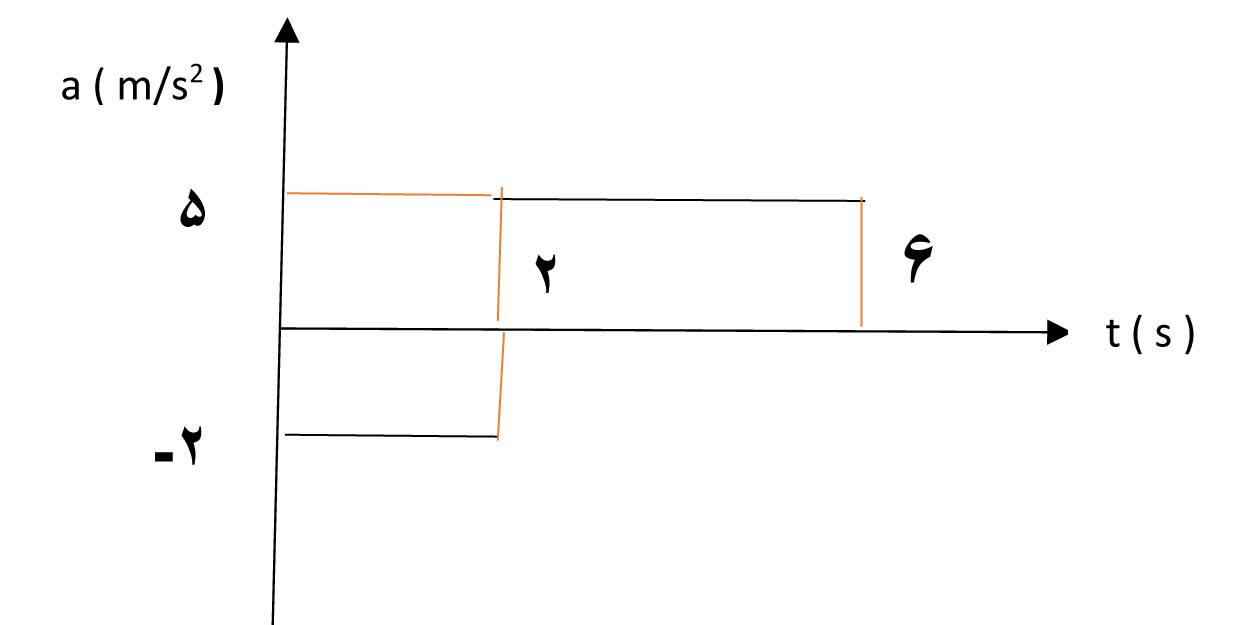 ب) نمودار سرعت – زمان آن را رسم کنید. اگر سرعت اولیه متحرکی که بر مسیر مستقیم حرکت می کند ۱0 متربرثانیه باشد و نمودار شتاب زمان آن به صورت مقابل باشدالف) سرعت متحرک در پایان ثانیه ششم چقدر است؟ب) نمودار سرعت – زمان آن را رسم کنید. اگر سرعت اولیه متحرکی که بر مسیر مستقیم حرکت می کند ۱0 متربرثانیه باشد و نمودار شتاب زمان آن به صورت مقابل باشدالف) سرعت متحرک در پایان ثانیه ششم چقدر است؟ب) نمودار سرعت – زمان آن را رسم کنید. 72تعریف کنید:الف)تندی لحظه ای       ب) بردار جابجایی     پ) قانون اول نیوتون               ت) نیروی گرانشتعریف کنید:الف)تندی لحظه ای       ب) بردار جابجایی     پ) قانون اول نیوتون               ت) نیروی گرانشتعریف کنید:الف)تندی لحظه ای       ب) بردار جابجایی     پ) قانون اول نیوتون               ت) نیروی گرانش81/5نمودار مکان- زمان یک نوسانگر در سامانه جرم- فنر به صورت روبرو است.              معادله مکان- زمان این نوسانگر را بنویسید.                                                                                                     2 /0نمودار مکان- زمان یک نوسانگر در سامانه جرم- فنر به صورت روبرو است.              معادله مکان- زمان این نوسانگر را بنویسید.                                                                                                     2 /0نمودار مکان- زمان یک نوسانگر در سامانه جرم- فنر به صورت روبرو است.              معادله مکان- زمان این نوسانگر را بنویسید.                                                                                                     2 /092گلوله ای را در شرایط خلا از بالای ساختمانی رها می کنیم اگر جسم در ۲ثانیه آخر 60 متر سقوط کند :الف) چه مدت طول می کشد که به زمین برسد؟ب) ارتفاع ساختمان چقدر است؟پ) سرعت رسیدن به زمین چقدر است؟گلوله ای را در شرایط خلا از بالای ساختمانی رها می کنیم اگر جسم در ۲ثانیه آخر 60 متر سقوط کند :الف) چه مدت طول می کشد که به زمین برسد؟ب) ارتفاع ساختمان چقدر است؟پ) سرعت رسیدن به زمین چقدر است؟گلوله ای را در شرایط خلا از بالای ساختمانی رها می کنیم اگر جسم در ۲ثانیه آخر 60 متر سقوط کند :الف) چه مدت طول می کشد که به زمین برسد؟ب) ارتفاع ساختمان چقدر است؟پ) سرعت رسیدن به زمین چقدر است؟101با توجه به شکل، كلمه ي مناسب را انتخاب و در پاسخنامه بنویسید.آ) در حرکت از  به طرف  حرکت (تند – کند ) شونده است.  ب ) در نقطه N  نیروی کشسانی ( مثبت – منفی ) است.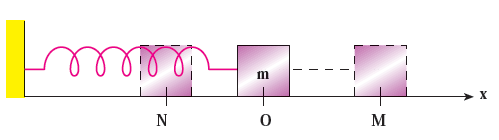 پ ) در نقطه  سرعت نوسانگر ( صفر – بیشینه ) است.برابر (دامنه – طول خط نوسان ) است. MN ت) فاصلهبا توجه به شکل، كلمه ي مناسب را انتخاب و در پاسخنامه بنویسید.آ) در حرکت از  به طرف  حرکت (تند – کند ) شونده است.  ب ) در نقطه N  نیروی کشسانی ( مثبت – منفی ) است.پ ) در نقطه  سرعت نوسانگر ( صفر – بیشینه ) است.برابر (دامنه – طول خط نوسان ) است. MN ت) فاصلهبا توجه به شکل، كلمه ي مناسب را انتخاب و در پاسخنامه بنویسید.آ) در حرکت از  به طرف  حرکت (تند – کند ) شونده است.  ب ) در نقطه N  نیروی کشسانی ( مثبت – منفی ) است.پ ) در نقطه  سرعت نوسانگر ( صفر – بیشینه ) است.برابر (دامنه – طول خط نوسان ) است. MN ت) فاصله111/25در لحظه ای که انرژی جنبشی نوسانگر ۳ برابر انرژی پتانسیل کشسانی آن است مکان نوسانگر چند برابر دامنه آن است؟در لحظه ای که انرژی جنبشی نوسانگر ۳ برابر انرژی پتانسیل کشسانی آن است مکان نوسانگر چند برابر دامنه آن است؟در لحظه ای که انرژی جنبشی نوسانگر ۳ برابر انرژی پتانسیل کشسانی آن است مکان نوسانگر چند برابر دامنه آن است؟1220                                                                   جمع نمرات                                                                     جمع نمرات                                                                     جمع نمرات  پاسخنامه سوالها25/1هر مورد صحیح 25/0 نمره   تند شونده)t3  تا  t (2  کند شونده  )t1 د) (0تا       t2                ب) کاهش می یابد.         ج)   t2  الف)  15/1هر مورد صحیح 25/0 نمرهالف) شتاب لحظه ای     ب) مساوی    پ) هم جهت    ت) جابجایی    ث) نمی کند     ج) اصطکاک جنبشی 22V= x2 – x1/t2 – t1=5 m/s    x = 5t – 30  (75/0 نمره)V = 2 m/s          x = 2t + 11     (5/0 نمره)XA =XB      5t – 30 = 2t - + 11       t = 13/66 s   (75/0 نمره)32هر مورد صحیح 5/0 نمرهالف) لختی باعث می شود که سرنشینان به هنگام تغییر جهت ناگهانی به سمت خارج پیچ منحرف شوند.ب) نیروی اصطکاک به نیروی عمودی سطح و وزن و جرم بستگی دارد، با افزایش جرم اصطکهک زیاد می شود.پ) سرعت زیاد کارت باعث می شود از زیر سکه خارج شود و سکه در اثر لختی در جای خود باقی بماند و در لیوان بیفتد.ت) جرم سنگ کم است و نیروی وزن شتاب گرانش را به آن وارد می کند ولی بر جرم زیاد زمین این نیرو عملا شتابی نمی دهد.   42F = 8 N الف)                                                                                                                     Fsmax = µsmg = 0/4×4×10=16N (75/0 نمره)چون  F˂fsmax → (25/0 نمره) جسم حرکت نمی کندFnet = F-fk = F- µkmg = ma (5/0 نمره  ) →24 - µk×4×10 = 4×3→ µk  = 12/40 = 0/3 (5/0 نمره)55/1W = mg = 600 N     m = 60 kg   الف)                                 (5/0 نمره)                            FN = 720 N     FN – W = ma       720 – 600 = 60a        a = 2 m/s           (5/0 نمره)                     FN = W = 600 N     ب)                                         (5/0 نمره)                                      6V1 = a1t + v0 = -2t + 10→t = 2s →V1 = 6m/s       الف)                                    (75/0 نمره )         V2 = a2t + v1 →∆t= 4 s → v2 = 5×4 + 6 = 26 m/s (5/0 نمره) v(m/s)           ب)     رسم کامل نمودار 75/0 نمره                                                                      26106                      2                  6                          t(s)72تعریف صحیحی هر مورد 5/0 نمره81/5W = 2π/T = 10π               (5/0 نمره)X = A cos 10πt = 0/04cos 10πt    (1 نمره)92∆y = 1/2 g(t2 – (t2- 2 ))   → 60 = 5 (2)(2t – 2)  → t= 4s  (75/0 نمره )         h = 1/2 g t2 = 5×16 = 80 m  (5/0 نمره )           V =- gt = -10×4 = -40 m/s(5/0 نمره )         101هر مورد ۲۵/0 الف) تند شونده                  ب) مثبت                   ‍پ) بیشتر                    ت) طول خط نوسان111/25K = 3Ue    (25/0 نمره )      1/2mw2(A2 – X2) = 3(1/2mw2x2)    (5/0 نمره )           A2 – X2 = 3 (X2)     X = A/2(5/0 نمره )         1220موفق باشید